Potter's Hands Soup Kitchen ScheduleMonday to Friday- Breakfast  6am to 7:30amMonday- Soup lunch 11:30am to 1pmTuesday- 4:30pm to 6pmSaturday- Brunch 9am to 11amThe costs of food for the Potters Hands Kitchen has gone up.
With the economy changing it is affecting many. On a Tuesday supper, middle of February the kitchen feed 215 people  Anyone wanting to volunteer please talk with Chris or Arlene POWER OF PRAYERCome Join the Sunday Evening Prayer Group from 6 to 7 pmhere at the churchLazarus House                                                   The Lazarus House  5021- 50 StreetLooking for House Leader. if interested please see Alvin" A Heart to God and a Hand to Man"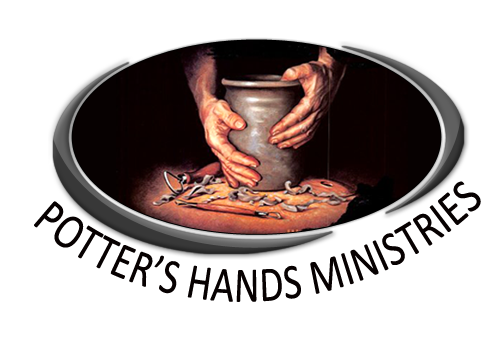 So when they had eaten breakfast, Jesus said to Simon Peter, "Simon, son of Jonah, do you love Me more than these?" He said to him, "yes, Lord; You know that I love You. ” He said to him, "Feed my Lambs"          John 21:15 LIFT UP RED DEER, prayer meeting
will be at the Festival Hall  (beside Memorial Centre)
4214- 58 Street
March 24, 2016First sixty people will get seats!!   
Hope Mission Centre Events
5217- 50 Avenue  Prayer meetings:  Tuesday to Friday at 10 a.m. 
Bible Study: Tuesday at 530 p.m.Serving and Caring for People In Need since 1929Womens Retreat
March 4-6, 2016The womens, retreat  was a HUGE success
There was lots to do and lots of laughing and enjoying friendship time.
Turned out to be a fabulous weekend with warm weather
 Looking at doing another retreat, possible in September 
BIG THANK YOU TO CRYSTAL AND KATHY FOR ALL THEIR WORK ORGANIZING THE RETREAT   Bible StudyThursday Night at 7 p.m.
(studying ACTS)if you need any information please talk to Don H, Ted and /or Gaston)Art Room NewsThe Art Room from the Streets is open Monday and Tuesday at 1-4 p.m.
Thursday at 1-4 p.m.
Saturdays 11-1 p.m.Come out and try your hand at drawing or painting. Supplies are providedHospital Visits and PrayerSonny Foster would appreciate prayer for his health
Our Dear Ms Rikki is in the hospital recovering with a broken hip
she would like visitors and prayers
Norma Riley is at home recouping from a stroke, please pray for he
Don Poworoznyk was hit by a car while riding his bike. He is ok, but soreSocial EventsThere will be no events for March, sorry!April 10,2016 please join us for  a bowl of Hamburger soup
If congregation could bring buns or banneck would be appreciated. The Elders would like to wish  all a Happy EasterNews from Kenn and Frieda PikeKenn and Frieda have asked if we could pray for the Christian Center in Los Guido. The center is being used 6 days a week for cell group, prayer meetings, women ministry, computer classes, English classes and a childrens club. There has been an increased focus on sharing the gospel and discipleship with all those that come. Recently a young boy accepted the Lord while attending the childrens club. We are teaching English three times a week, we have been asked if we would open another English group in a different location. Please pray for continual healing for Friedas knees. The doctor has her on restricted walking orders, only where the ground is level and for a limited time. Jocelyn knows that it is very difficult to find in this part of Costa Rica. Dios los bendiga a tudos ustedes y gracias por sus oraciones. God bless al  of you and thank you for your prayers. Pastor Tim and School of the Spirit
From Stoney Plain 
will be here March 19 and 20, 2016Sunday School NewsThank you,  to all that have helped in the nursery and/or in the
 Sunday school class.If interested in sharing your time with the children either by playing in the nursery or teaching the children about our God. (Lessons are provided) Please talk to Margarita   Using your GiftsMultimedia (see Chad or Jeff)Child Care in the toddler room (play, sing, cuddle) MargaritaSunday School (lessons are provided) MargaritaSpecial Events (set up, clean up, serving) Arlen eWorship (singing, music instruments) ChadKitchen Volunteers (serving, help with prep, clean up) Arlene or ChrisSecurity at the church (Don E)If anyone is interested  in lending a hand please talk to the people that look after those area of ministriesLEADERS , of Potters Hands MinistriesDon Ebenal Chairman... (403) 304-4334Tim Caldow... (403) 506-6260Barb Caldow... (403) 886-2203Chad McDonald... (403) 352-9399     Doug Mclean  (403) 346-5450 after 12 Noon text  (403) 396-6205Stan and Crystal Schalk... Secretary... (403) 346-0798Alvin Rainville... Evangelist (403) 598-6873